桃園市政府性別培力、宣導執行成果表(每活動填報1表)備註：依行政院性別平等處104年7月23日院臺性平字第1040140386號函頒之「地方性別平等培力網」實施計畫制定。 項次項目資料內容備註1主辦單位政府單位，名稱：大園區南港里辦公處民間單位，名稱：___________分為政府單位或民間單位2協辦單位政府單位，名稱：桃園市政府民政局民間單位，名稱：___________分為政府單位或民間單位3年度106年4活動日期106年3月17日5活動名稱大園區南港里106年第2次鄰長會議6課程類別性別平等政策綱領權力、決策與影響力就業、經濟與福利教育、文化與媒體人身安全與司法 人口、婚姻與家庭 健康、醫療與照顧                                 環境、能源與科技性別分析性別基礎概念或性別平等意識培力CEDAW其他新興議題性別主流化的發展與運用歷史發展與總體架構工具概念與實例運用性別統計性別影響評估性別預算7活動目標提升本市各區男女鄰長比例未達1/3者的里鄰長，對於家務與親職的平權概念，以及重視女性參與公共、政治事務之權力觀念，增強里長遴選鄰長達成性別平等男女1/3比例之原則。請以300字以內文字描述。8活動簡介1.	以一區擇一里的原則，自本局性別統計資料  中篩選本市各區男女鄰長比例未達1/3者  (其中大園區擇定南港里)，在里辦公室辦理  的鄰長會議中進行宣導活動。2.宣導活動內容以發放宣傳單、張貼海報、口  頭講解宣傳及有獎徵答等3種方式進行。3.	邀請本市性平辦公室同仁進行示範宣講。 請以300字以內文字描述。9參加人數共34人，分別為男性：20人；女性：14人。活動以人數為計，非人次。10相關照片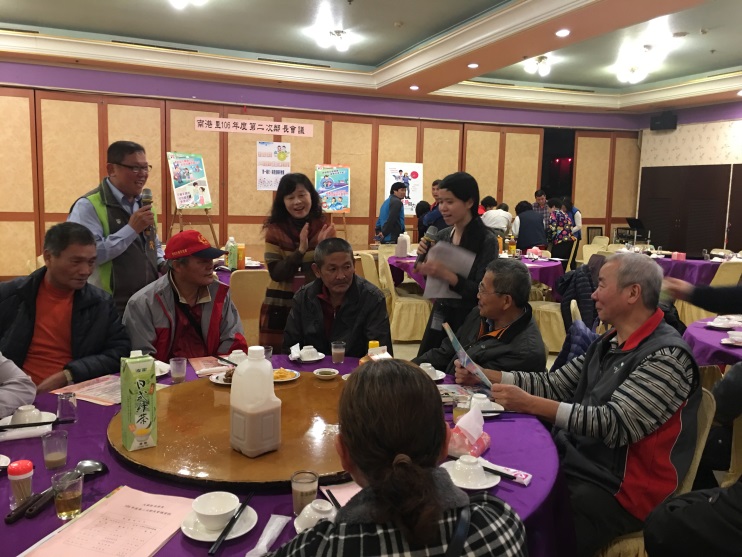 說明:本市性別平等辦公室指派專人至大園區     南港里鄰長會議，對該里鄰長進行宣講並     於會中發放宣導單張。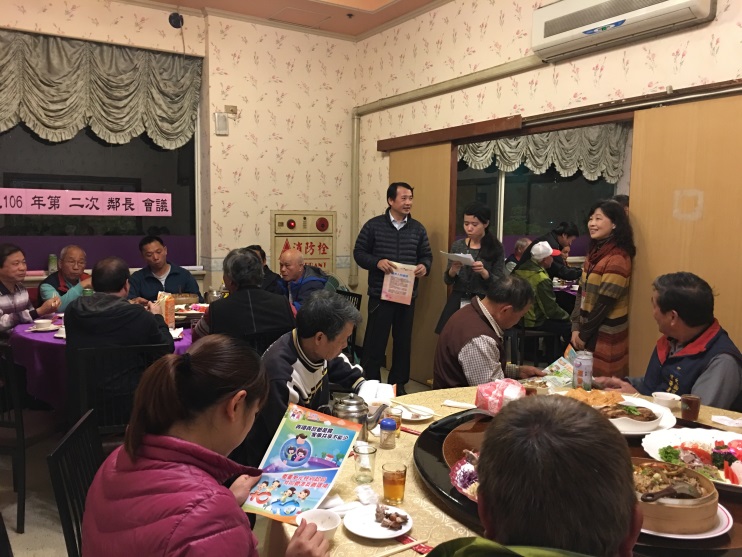 說明:本市性別平等辦公室指派專人至大園區     南港里鄰長會議，對該里鄰長進行宣講並     於會中發放宣導單張。每張照片說明均為50字以內。11相關連結無請確認網路連結有效性。12聯絡方式單位名稱：桃園市政府民政局聯絡人姓名：趙玉珍聯絡人電話：03-3345075聯絡人傳真：03-3364817聯絡人E-mail：047033@mail.tycg.gov.tw13講師資料無1.性別培力課程可能有眾多講師分授不同課程，請述明講師及其授課名稱。2.請提供講師最新資料。3.講師資料將隨同本成果表公布於網路，為個資法規範項目，請以書面或電子郵件徵詢講師個人同意上傳，並檢附「個人資料蒐集聲明暨同意書」。13滿意度分析請填寫下表。培力訓練均需包含滿意度分析，且需區分男女。14其他1.請附簽到表、講義內容。2.另視實際情況，請檢附計畫書。均檢附電子檔即可。